2018-2019 EĞİTİM ÖĞRETİM YILI PARLAYAN YILDIZLAR SINIFI EKİM AYI AYLIK PLANIAYIN RENGİAYIN ŞEKLİAYIN ŞEKLİSAYILAR   MEVSİMAYIN TÜRK BÜYÜĞÜDEĞERLER EĞİTİMİKIRMIZI-SARIDAİRE-ÇEMBERDAİRE-ÇEMBER        1/2SONBAHARPiri ReisNEZAKET KURALLARI                                         TEMİZLİKKAVRAMLARKAVRAMLARMÜZİK ETKİNLİĞİMÜZİK ETKİNLİĞİMÜZİK ETKİNLİĞİOYUN ETKİNLİĞİTÜRKÇE DİL ETKİNLİĞİBÜYÜK-KÜÇÜK                               MUTLU-ÜZGÜN                       YATAY-DİKEY                                     KİRLİ-TEMİZ                                      ESKİ-YENİ                            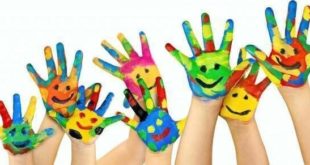 BÜYÜK-KÜÇÜK                               MUTLU-ÜZGÜN                       YATAY-DİKEY                                     KİRLİ-TEMİZ                                      ESKİ-YENİ                            *OYNAYA OYNAYA GELİN ÇOCUKLAR                                           *CUMHURİYET                                         *HAYVANLAR NE İSTER?                 *MEVSİMLER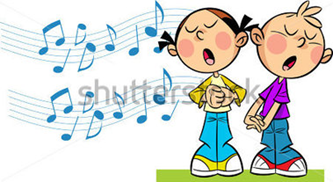 *OYNAYA OYNAYA GELİN ÇOCUKLAR                                           *CUMHURİYET                                         *HAYVANLAR NE İSTER?                 *MEVSİMLER*OYNAYA OYNAYA GELİN ÇOCUKLAR                                           *CUMHURİYET                                         *HAYVANLAR NE İSTER?                 *MEVSİMLER*Tekerlek yarışı                     *Sandalye kapmaca                                * Öt Kuşum Öt                         *Eller Blokta                                  * Kurt Baba                               *Hangisi yok?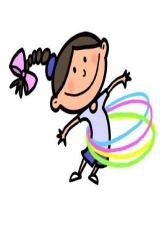  *HİKÂYE ETKİNLİKLERİ            *PARMAK OYUNU     *BİLMECELER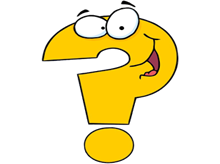 FEN VE DOĞA ETKİNLİĞİFEN VE DOĞA ETKİNLİĞİMONTESSORİ ETKİNLİĞİMONTESSORİ ETKİNLİĞİMONTESSORİ ETKİNLİĞİSANAT ETKİNLİĞİAKIL VE ZEKÂMİKROP DENEYİ                                                                  FASULYE EKİYORUZ                          AŞURE YAPIYORUZ                              BABALU’YA GİDİYORUZ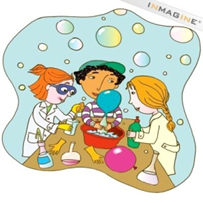 MİKROP DENEYİ                                                                  FASULYE EKİYORUZ                          AŞURE YAPIYORUZ                              BABALU’YA GİDİYORUZKAŞIKLAMA ÇALIŞMASIDUYU ÇALIŞMASIAYAKKABI GİYME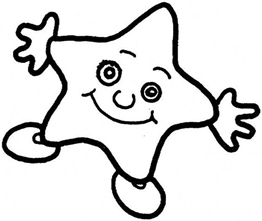 KAŞIKLAMA ÇALIŞMASIDUYU ÇALIŞMASIAYAKKABI GİYMEKAŞIKLAMA ÇALIŞMASIDUYU ÇALIŞMASIAYAKKABI GİYMEYaprak Albümü                              Dondurma                                Kaşık kukla                               Mandala Boyama etkinlikleri                               Baskı çalışmaları                           Kesme yapıştırma                  Yırtma yapıştırma                      Katlama etkinlikleri Buruşturma etkinlikleri Artık Materyal etkinlikleri*DİKKATLİ PUZZLE (algı, dikkat, öğrenme, zekâ)  *EŞLEŞTİRME KARTLARI                                             *Büyük-küçük ahşap dizme 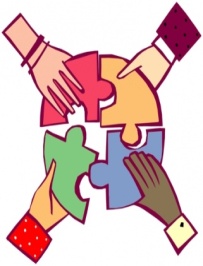             İNGİLİZCE            İNGİLİZCEOKUMA VE YAZMAOKUMA VE YAZMAOKUMA VE YAZMAMATEMATİK ETKİNLİĞİBELİRLİ GÜN VE HAFTALARFeelings(duygular) review Daily routine(rütin işler)Action verbs(hareket fiilleri)Feelings(duygular) review Daily routine(rütin işler)Action verbs(hareket fiilleri)ÇİZGİ ÇALIŞMALARIÖRÜNTÜ OLUŞRURMAKAVRAM ÇALIŞMALARIYOL BULMA EŞLEŞTİRME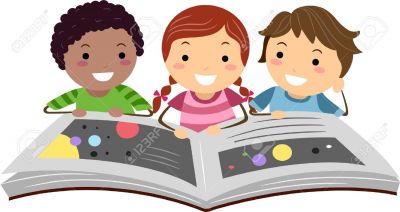 KALEMİ DOĞRU TUTMA ÇİZGİ ÇALIŞMALARIÖRÜNTÜ OLUŞRURMAKAVRAM ÇALIŞMALARIYOL BULMA EŞLEŞTİRMEKALEMİ DOĞRU TUTMA ÇİZGİ ÇALIŞMALARIÖRÜNTÜ OLUŞRURMAKAVRAM ÇALIŞMALARIYOL BULMA EŞLEŞTİRMEKALEMİ DOĞRU TUTMA *1’DEN 20’YE KADAR RİTMİK SAYIYORUZ.*1 ve 2 Rakamını Tanıma Ve Kavrama*1 ve 2 Rakamını Yazabilme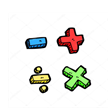 Dünya Çocuk Günü Hayvanları Koruma Günü Cumhuriyet Bayramı 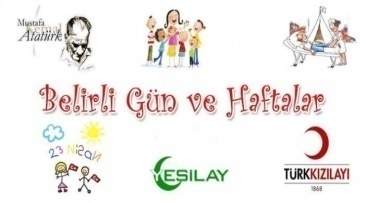 DEĞERLİ VELİMİZ;SALI GÜNLERİMİZ KİTAP GÜNÜDÜR.(Çocuklara uygun kitaplar Çocukların Evden getirdikleri kitaplar okunacaktır.)CUMA GÜNLERİMİZ OYUNCAK GÜNÜDÜR.PERŞEMBE GÜNÜMÜZ PAYLAŞIM GÜNLERİDİR.(Çocukların paylaşmayı öğrenmeleri için birlikte yaptığınız veya satın aldığınız sağlıklı yiyecekleri paylaşım günüdür.)BU AY SONBAHAR PARTİSİ OLACAKTIR.BU AY BABALU GEZİSİ OLACAKTIR.DEĞERLİ VELİMİZ;SALI GÜNLERİMİZ KİTAP GÜNÜDÜR.(Çocuklara uygun kitaplar Çocukların Evden getirdikleri kitaplar okunacaktır.)CUMA GÜNLERİMİZ OYUNCAK GÜNÜDÜR.PERŞEMBE GÜNÜMÜZ PAYLAŞIM GÜNLERİDİR.(Çocukların paylaşmayı öğrenmeleri için birlikte yaptığınız veya satın aldığınız sağlıklı yiyecekleri paylaşım günüdür.)BU AY SONBAHAR PARTİSİ OLACAKTIR.BU AY BABALU GEZİSİ OLACAKTIR.DEĞERLİ VELİMİZ;SALI GÜNLERİMİZ KİTAP GÜNÜDÜR.(Çocuklara uygun kitaplar Çocukların Evden getirdikleri kitaplar okunacaktır.)CUMA GÜNLERİMİZ OYUNCAK GÜNÜDÜR.PERŞEMBE GÜNÜMÜZ PAYLAŞIM GÜNLERİDİR.(Çocukların paylaşmayı öğrenmeleri için birlikte yaptığınız veya satın aldığınız sağlıklı yiyecekleri paylaşım günüdür.)BU AY SONBAHAR PARTİSİ OLACAKTIR.BU AY BABALU GEZİSİ OLACAKTIR.DEĞERLİ VELİMİZ;SALI GÜNLERİMİZ KİTAP GÜNÜDÜR.(Çocuklara uygun kitaplar Çocukların Evden getirdikleri kitaplar okunacaktır.)CUMA GÜNLERİMİZ OYUNCAK GÜNÜDÜR.PERŞEMBE GÜNÜMÜZ PAYLAŞIM GÜNLERİDİR.(Çocukların paylaşmayı öğrenmeleri için birlikte yaptığınız veya satın aldığınız sağlıklı yiyecekleri paylaşım günüdür.)BU AY SONBAHAR PARTİSİ OLACAKTIR.BU AY BABALU GEZİSİ OLACAKTIR.DEĞERLİ VELİMİZ;SALI GÜNLERİMİZ KİTAP GÜNÜDÜR.(Çocuklara uygun kitaplar Çocukların Evden getirdikleri kitaplar okunacaktır.)CUMA GÜNLERİMİZ OYUNCAK GÜNÜDÜR.PERŞEMBE GÜNÜMÜZ PAYLAŞIM GÜNLERİDİR.(Çocukların paylaşmayı öğrenmeleri için birlikte yaptığınız veya satın aldığınız sağlıklı yiyecekleri paylaşım günüdür.)BU AY SONBAHAR PARTİSİ OLACAKTIR.BU AY BABALU GEZİSİ OLACAKTIR.DEĞERLİ VELİMİZ;SALI GÜNLERİMİZ KİTAP GÜNÜDÜR.(Çocuklara uygun kitaplar Çocukların Evden getirdikleri kitaplar okunacaktır.)CUMA GÜNLERİMİZ OYUNCAK GÜNÜDÜR.PERŞEMBE GÜNÜMÜZ PAYLAŞIM GÜNLERİDİR.(Çocukların paylaşmayı öğrenmeleri için birlikte yaptığınız veya satın aldığınız sağlıklı yiyecekleri paylaşım günüdür.)BU AY SONBAHAR PARTİSİ OLACAKTIR.BU AY BABALU GEZİSİ OLACAKTIR.DEĞERLİ VELİMİZ;SALI GÜNLERİMİZ KİTAP GÜNÜDÜR.(Çocuklara uygun kitaplar Çocukların Evden getirdikleri kitaplar okunacaktır.)CUMA GÜNLERİMİZ OYUNCAK GÜNÜDÜR.PERŞEMBE GÜNÜMÜZ PAYLAŞIM GÜNLERİDİR.(Çocukların paylaşmayı öğrenmeleri için birlikte yaptığınız veya satın aldığınız sağlıklı yiyecekleri paylaşım günüdür.)BU AY SONBAHAR PARTİSİ OLACAKTIR.BU AY BABALU GEZİSİ OLACAKTIR.